El Síndrome de Visión Informática, a veces también llamado _______________, describe un grupo de problemas relacionados a los ojos y visión que resultan de uso prolongado de computado, tabletas, lectores electrónicos y celulares Deficiencias ErgonómicasTensión de Ojos DigitalDesorden Musculo esqueletalAnsiedad CibernéticaSíntomas del síndrome de visión informática puede variar por individuo, pero pueden incluir inflamación de parte inferior del cuerpo.cosquilleo o entumecimiento de dedos.hiperactividad.tensión de ojos, resequedad, enrojecimiento o irritación.Factores que contribuyen al síndrome de visión informática incluyen reflejo de pantalla.ver una computadora en una distancia y ángulo incorrecto.problemas de visión sin corregir.todas las anteriores. Una fuente común de luz azul, que puede afectar negativamente la visión en el largo plaza y afectar su ciclo de sueño, es luces nocturnas.arcoíris.pantallas digitales.velas. Para prevenir la tensión de los ojos, planee tomar un descanso de ______ cada hora. 20 segundos5 minutos15 minutos20 minutosEl Síndrome de Visión Informática, a veces también llamado _______________, describe un grupo de problemas relacionados a los ojos y visión que resultan de uso prolongado de computado, tabletas, lectores electrónicos y celulares Deficiencias Ergonómicas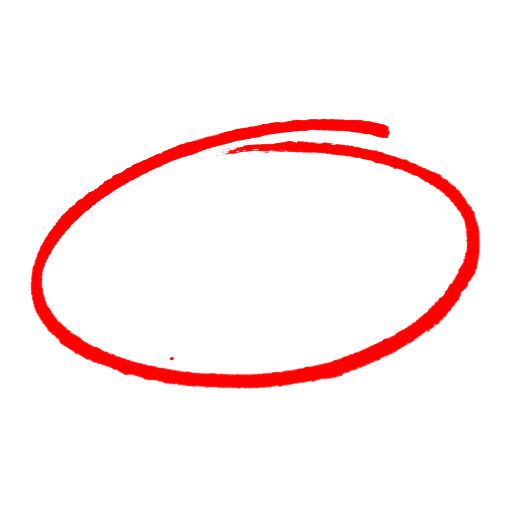 Tensión de Ojos DigitalDesorden Musculo esqueletalAnsiedad CibernéticaSíntomas del síndrome de visión informática puede variar por individuo, pero pueden incluir inflamación de parte inferior del cuerpo.cosquilleo o entumecimiento de dedos.hiperactividad.tensión de ojos, resequedad, enrojecimiento o irritación.Factores que contribuyen al síndrome de visión informática incluyen reflejo de pantalla.ver una computadora en una distancia y ángulo incorrecto.problemas de visión sin corregir.todas las anteriores. Una fuente común de luz azul, que puede afectar negativamente la visión en el largo plaza y afectar su ciclo de sueño, es luces nocturnas.arcoíris.pantallas digitales.velas. Para prevenir la tensión de los ojos, planee tomar un descanso de ______ cada hora. 20 segundos5 minutos15 minutos20 minutosSAFETY MEETING QUIZPRUEBA DE REUNIÓN DE SEGURIDADSAFETY MEETING QUIZPRUEBA DE REUNIÓN DE SEGURIDAD